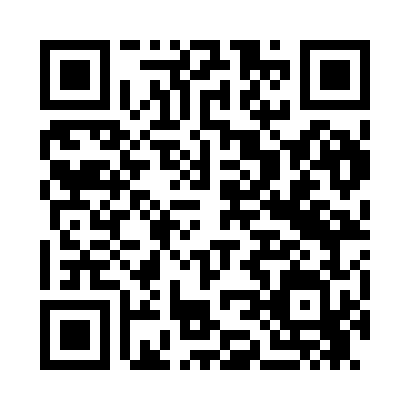 Prayer times for Saastna, EstoniaWed 1 May 2024 - Fri 31 May 2024High Latitude Method: Angle Based RulePrayer Calculation Method: Muslim World LeagueAsar Calculation Method: HanafiPrayer times provided by https://www.salahtimes.comDateDayFajrSunriseDhuhrAsrMaghribIsha1Wed3:025:291:236:399:1811:372Thu3:005:261:236:409:2011:383Fri2:595:241:236:419:2211:394Sat2:585:211:226:439:2511:405Sun2:575:191:226:449:2711:416Mon2:565:161:226:459:2911:427Tue2:555:141:226:479:3211:438Wed2:545:121:226:489:3411:449Thu2:535:091:226:499:3611:4510Fri2:525:071:226:519:3811:4511Sat2:515:051:226:529:4111:4612Sun2:515:021:226:539:4311:4713Mon2:505:001:226:549:4511:4814Tue2:494:581:226:559:4711:4915Wed2:484:561:226:579:4911:5016Thu2:474:541:226:589:5211:5117Fri2:464:521:226:599:5411:5218Sat2:454:501:227:009:5611:5319Sun2:454:481:227:019:5811:5420Mon2:444:461:227:0210:0011:5521Tue2:434:441:227:0310:0211:5622Wed2:424:421:227:0410:0411:5723Thu2:424:401:227:0610:0611:5824Fri2:414:381:237:0710:0811:5825Sat2:414:371:237:0810:1011:5926Sun2:404:351:237:0910:1212:0027Mon2:394:331:237:0910:1312:0128Tue2:394:321:237:1010:1512:0229Wed2:384:301:237:1110:1712:0330Thu2:384:291:237:1210:1912:0331Fri2:374:271:237:1310:2012:04